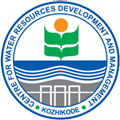 CENTRE FOR WATER RESOURCES DEVELOPMENT AND MANAGEMENT(An Institution of Kerala State Council for Science, Technology & Environment)Kunnamangalam, Kozhikode – 6573571, Phone: 0495 2351800No.C&MW/T2/2017                                                                                               Date:03.08.2017QUOTATION NOTICE FOR HIRING OF VEHICLESCompetitive quotations in sealed covers superscribing “CWRDM–Hiring of vehicles for 2017 – 18”,  are invited from Prospective Contractors / Firms / Owners of vehicle for the supply of vehicles on hire during 2017 - 18.  The completed bids in the prescribed format shall reach the Registrar, C W R D M, Kunnamangalam on or before 21.08.2017, 3.00pm by Post / Courier. The quotations will be opened on the same day at 3.30pm. The quotation documents are available at www.cwrdm.org or  can be had from the Assistant Construction Engineer, Construction and Maintenance Wing, CWRDM, Kunnamangalam between 10.30am to 3.00pm on all working days up to 19.08.2017, and upto 1.00pm on 21.08.2017 on payment of cost of bid form by cash in the Accounts Section of CWRDM. (EMD: Rs.5,000/-).		Sd/-                                                                                  Executive Director                                            